نام ونام خانوادگی دانشجو:	 			           شماره دانشجویی:  رشته:	مهندسی مکانیک			گرایش:	                               ورودی: نيمسال ...   سال تحصيلي ...دوره: روزانه          شبانه                پردیس              شماره گزارش:                   تاریخ ارائه:نام استاد / اساتید راهنما:نام استاد مشاور:عنوان رساله فارسی:گزارش فعالیتهای علمی در نیمسال ....  سال تحصیلی ...تاريخ  وامضای دانشجو	استاد/ اساتيد راهنما:   1-استاد راهنمای اول:			         			        تاریخ وامضاء       2-   استاد راهنمای دوم:	                                   			        تاریخ وامضاء              3- استاد مشاور:                                                       			        تاریخ وامضاء    نظر کمیته داوران:پيشنهادات: پيشنهادات داوران به شرح زير است:نظر معاون آموزشی و تحصیلات تکمیلی دانشکده:با توجه بنظر داوران و تجميع عملکرد دانشجو، نتايج پيشرفت قابل قبول، غير قابل قبول و درصد پیشرفت: ......                                                                                                       است.                                                                                تاريخ و  امضای معاون آموزشی و تحصیلات تکمیلی دانشکده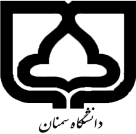 دانشکده  مهندسی  مکانیکگزارش پیشرفت رساله دکتریرديفشرح فعاليت طبق  برنامهدرصد قبلیدرصد فعلیدرصد مصوب12345678جمعاولميزان پيشرفت با برنامه مصوب تطابق دارد     ندارد به نظر اینجانب ميزان پيشرفت با شرایط فوق،  قابل قبول  غير قابل قبول   مي‌باشد.                                                                                                         درصد پیشرفت:نام و نام خانوادگي :                                                           تاريخ و امضاءدومميزان پيشرفت با برنامه مصوب تطابق دارد      ندارد به نظر اینجانب ميزان پيشرفت با شرایط فوق،  قابل قبول  غير قابل قبول   مي‌باشد.                                                                                                                            درصد پیشرفت:نام و نام خانوادگي :                                                            تاريخ و امضاءرديفشرح1234567